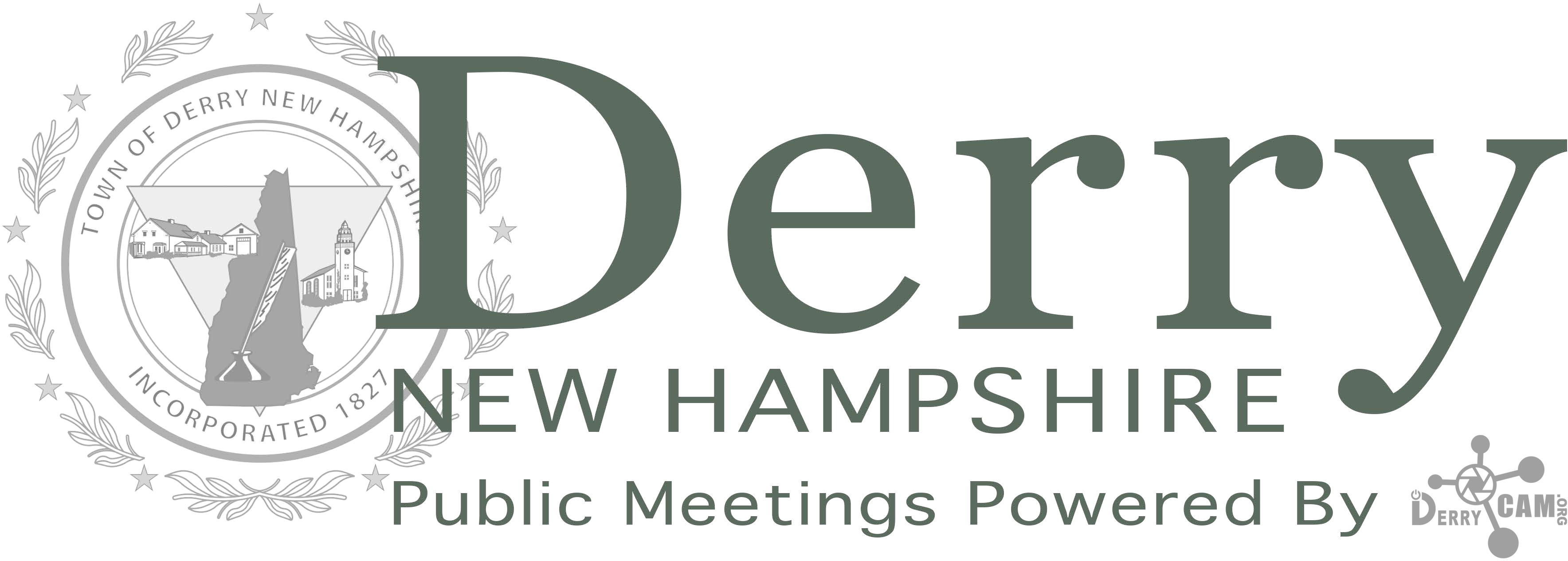 TOWN OF DERRY PUBLIC NOTICEVirtual Meeting of the TOWN COUNCIL Scheduled Tuesday, May 19, 2020 at 7:00 PM.In response to the state of emergency in New Hampshire regarding COVID-19, regular public meetings of the Town of Derry will be held via remote conference call until further notice.The Derry Municipal Center and the Meeting Room will be closed to the public.These virtual meetings are open remotely for attendance and participation during the publiccomment/hearing portions of the meeting. To access meetings, follow the specific instructions posted within public notices for each meeting.To attend this meeting:Use a PC, Mac, iPad, iPhone or Android deviceURL: https://zoom.us/j/889403895	Your browser may ask you to install ZoomEnter Meeting ID: 889-403-895By phone:Phone numbers: 646 558 8656 or 312 626 6799 or 301 715 8592Enter Meeting ID: 889-403-895If you have problems calling in during a scheduled meeting time, contact 603-845-5585 or emaildanielhealey@derrynh.orgMeetings will be broadcast Live on DerryTV (Comcast Ch.17) and available OnDemand by visiting derrycam.org/tune-inCLICK HERE TO LEARN MORE